Research Funding Contract Checklist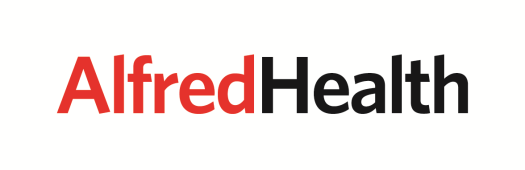 Complete parts 1 and 2 and attach to proposed contract 1:  Contract details1:  Contract details1:  Contract details1:  Contract detailsContract Title: [Alfred Project Number] – [Protocol Number or Study acronym or Short title ] –[Medicines Australia CTRA / MTAA CIRA / Medicines Australia Standard Indemnity / Medicines Australia HREC Review Only Indemnity / MTAA Standard Indemnity / MTAA HREC Review Only Indemnity / Alfred Health Research Collaboration Agreement / Alfred Health Material Transfer Agreement / Confidentiality Disclosure Agreement / Alfred Health Pre-Nup / Company Site Start-Up Agreement / MACH Collaboration Agreement / Approved Baker Template Agreement/ Amendment or Addendum to the Agreement / Memorandum of Understanding / Independent Expert Review Agreement / Other (Please specify)]Contract Title: [Alfred Project Number] – [Protocol Number or Study acronym or Short title ] –[Medicines Australia CTRA / MTAA CIRA / Medicines Australia Standard Indemnity / Medicines Australia HREC Review Only Indemnity / MTAA Standard Indemnity / MTAA HREC Review Only Indemnity / Alfred Health Research Collaboration Agreement / Alfred Health Material Transfer Agreement / Confidentiality Disclosure Agreement / Alfred Health Pre-Nup / Company Site Start-Up Agreement / MACH Collaboration Agreement / Approved Baker Template Agreement/ Amendment or Addendum to the Agreement / Memorandum of Understanding / Independent Expert Review Agreement / Other (Please specify)]Contract Title: [Alfred Project Number] – [Protocol Number or Study acronym or Short title ] –[Medicines Australia CTRA / MTAA CIRA / Medicines Australia Standard Indemnity / Medicines Australia HREC Review Only Indemnity / MTAA Standard Indemnity / MTAA HREC Review Only Indemnity / Alfred Health Research Collaboration Agreement / Alfred Health Material Transfer Agreement / Confidentiality Disclosure Agreement / Alfred Health Pre-Nup / Company Site Start-Up Agreement / MACH Collaboration Agreement / Approved Baker Template Agreement/ Amendment or Addendum to the Agreement / Memorandum of Understanding / Independent Expert Review Agreement / Other (Please specify)]Contract Title: [Alfred Project Number] – [Protocol Number or Study acronym or Short title ] –[Medicines Australia CTRA / MTAA CIRA / Medicines Australia Standard Indemnity / Medicines Australia HREC Review Only Indemnity / MTAA Standard Indemnity / MTAA HREC Review Only Indemnity / Alfred Health Research Collaboration Agreement / Alfred Health Material Transfer Agreement / Confidentiality Disclosure Agreement / Alfred Health Pre-Nup / Company Site Start-Up Agreement / MACH Collaboration Agreement / Approved Baker Template Agreement/ Amendment or Addendum to the Agreement / Memorandum of Understanding / Independent Expert Review Agreement / Other (Please specify)]Other Party/Parties: [Name of other Party(ies) listed on the Agreement]Does the other Party require a CFR-11 compliant e-signature?  Yes     No  Other Party/Parties: [Name of other Party(ies) listed on the Agreement]Does the other Party require a CFR-11 compliant e-signature?  Yes     No  Other Party/Parties: [Name of other Party(ies) listed on the Agreement]Does the other Party require a CFR-11 compliant e-signature?  Yes     No  Other Party/Parties: [Name of other Party(ies) listed on the Agreement]Does the other Party require a CFR-11 compliant e-signature?  Yes     No  Start Date:      End Date:      End Date:      Campus: Alfred Health / Alfred / Caulfield / Sandringham (circle relevant campus)Campus: Alfred Health / Alfred / Caulfield / Sandringham (circle relevant campus)Campus: Alfred Health / Alfred / Caulfield / Sandringham (circle relevant campus)Campus: Alfred Health / Alfred / Caulfield / Sandringham (circle relevant campus)Total Estimated Amount* ($)      [Total amount = Fixed costs + Per Patient amount for x anticipated number of participants or if in kind support only] (*Amount over the life of the contract, excluding GST)Cost Centre:      Monash University administering the funding: Yes     No [Monash University is a party to the agreement or a payee under Schedule 2]Total Estimated Amount* ($)      [Total amount = Fixed costs + Per Patient amount for x anticipated number of participants or if in kind support only] (*Amount over the life of the contract, excluding GST)Cost Centre:      Monash University administering the funding: Yes     No [Monash University is a party to the agreement or a payee under Schedule 2]Office Use OnlyTemplate used:     Yes        No Approved schedule 4 or 7 wording: Yes  [SEBS schedule 4 or 7 wording or Monash University NHMRC funded schedule 4 wording]   Reviewed by Legal Counsel:     Yes     No Reviewed by Ethics & Research Governance [staff initial] Office Use OnlyTemplate used:     Yes        No Approved schedule 4 or 7 wording: Yes  [SEBS schedule 4 or 7 wording or Monash University NHMRC funded schedule 4 wording]   Reviewed by Legal Counsel:     Yes     No Reviewed by Ethics & Research Governance [staff initial] 2:  Contact person responsible for contract2:  Contact person responsible for contract2:  Contact person responsible for contract2:  Contact person responsible for contractName:  [Contact person listed on Agreement]Name:  [Contact person listed on Agreement]Position:      Position:      Department:      Department:      Ext:      Ext:      3:  Approval by Director, Research3:  Approval by Director, Research3:  Approval by Director, Research3:  Approval by Director, ResearchName:  Stephen Jane Signed:Signed:Date:4:  Approval by Legal Counsel4:  Approval by Legal Counsel4:  Approval by Legal Counsel4:  Approval by Legal CounselName:  Jacky Mandelbaum Signed:  Signed:  Date:  Comments:       Comments:       Comments:       Comments:       5:  Contract signing5:  Contract signing5:  Contract signing5:  Contract signingDirector, ResearchDirector, ResearchDirector, ResearchDirector, Research6:  Copy of checklist to Manager, Financial Control6:  Copy of checklist to Manager, Financial Control6:  Copy of checklist to Manager, Financial Control6:  Copy of checklist to Manager, Financial ControlIMPORTANT:  RETURN SIGNED ORIGINAL CONTRACT TO THE LEGAL OFFICE EXECUTIVE ASSISTANT,ALFRED LANE HOUSE, THE ALFRED, OTHERWISE AN INVOICE WILL NOT BE GENERATEDIMPORTANT:  RETURN SIGNED ORIGINAL CONTRACT TO THE LEGAL OFFICE EXECUTIVE ASSISTANT,ALFRED LANE HOUSE, THE ALFRED, OTHERWISE AN INVOICE WILL NOT BE GENERATEDIMPORTANT:  RETURN SIGNED ORIGINAL CONTRACT TO THE LEGAL OFFICE EXECUTIVE ASSISTANT,ALFRED LANE HOUSE, THE ALFRED, OTHERWISE AN INVOICE WILL NOT BE GENERATEDIMPORTANT:  RETURN SIGNED ORIGINAL CONTRACT TO THE LEGAL OFFICE EXECUTIVE ASSISTANT,ALFRED LANE HOUSE, THE ALFRED, OTHERWISE AN INVOICE WILL NOT BE GENERATEDResearch Contract Signing Guideline This hard copy may be out of date.  To ensure you are reading the current version, check the intranet.Research Contract Signing Guideline This hard copy may be out of date.  To ensure you are reading the current version, check the intranet.Research Contract Signing Guideline This hard copy may be out of date.  To ensure you are reading the current version, check the intranet.Research Contract Signing Guideline This hard copy may be out of date.  To ensure you are reading the current version, check the intranet.Version dated: 24 August 2022Version dated: 24 August 2022Version dated: 24 August 2022Version dated: 24 August 2022